MADONAS NOVADA PAŠVALDĪBA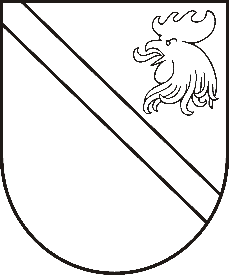 Reģ. Nr. 90000054572Saieta laukums 1, Madona, Madonas novads, LV-4801t. 64860090, fakss 64860079, e-pasts: dome@madona.lv___________________________________________________________________________MADONAS NOVADA PAŠVALDĪBAS DOMESLĒMUMSMadonā2019.gada 21.maijā								Nr.208									(protokols Nr.8, 29.p.)Par grozījumiem Madonas novada pašvaldības maksas pakalpojumu cenrāžu apstiprināšanāNoklausījusies Bērzaunes pagasta pārvaldes vadītāja Edgara Lāča sniegto informāciju par to, ka ar 25.04.2019. ir izveidots Bērzaunes feldšerpunkts ,nepieciešams apstiprināt Bērzaunes feldšerpunkta sniegto maksas pakalpojumu izcenojumus.Saskaņā ar likuma “Par pašvaldībām” 21.panta pirmās daļas 14.punktu dome var izskatīt jebkuru jautājumu, kas ir attiecīgās pašvaldības pārziņā, turklāt tikai dome var noteikt, ja tas nav aizliegts vai noteikts ar likumiem vai Ministru kabineta noteikumiem, maksu par pakalpojumiem, tai skaitā nekustamā un kustamā īpašuma (iznomāšanu) un citiem pakalpojumiem.Pamatojoties uz likuma “Par pašvaldībām” 21.panta pirmās daļas 14.punktu, noklausījusies Bērzaunes pagasta pārvaldes vadītāja E.Lāča sniegto informāciju, ņemot vērā 21.05.2019. Finanšu un attīstības komitejas atzinumu, atklāti balsojot: PAR - 13 (Agris Lungevičs, Zigfrīds Gora, Ivars Miķelsons, Andrejs Ceļapīters, Andris Dombrovskis, Antra Gotlaufa, Gunārs Ikaunieks, Valda Kļaviņa, Valentīns Rakstiņš, Andris Sakne, Rihards Saulītis, Aleksandrs Šrubs, Gatis Teilis), PRET – NAV, ATTURAS – NAV, Madonas novada pašvaldības dome  NOLEMJ:  Papildināt Madonas novada pašvaldības maksas pakalpojumu cenrādi ar Bērzaunes feldšerpunkta sniegto maksas pakalpojumu un to izcenojumu cenrādi ar pielikumu Nr.1.Lēmums stājas spēkā ar 2019.gada 1.jūniju.Domes priekšsēdētājs						A.Lungevičs